ГЕЛЕНДЖИК,   «АТЛАС  3*»  (с бассейном)       Лето 2024Современный отель «Атлас 3*», расположен в тихом районе Геленджика. Геленджик - это одно из популярных направлений среди курортов Краснодарского края. Геленджик - город солнца, отдыха и веселья - расположен на берегу живописной Геленджикской бухты Черного моря, где чистое море, благоустроенные пляжи, фешенебельные рестораны и доступные кафе, стильные ночные клубы, масса исторических и природных достопримечательностей,  превосходная лечебная база. К услугам гостей отеля «Атлас 3*»  2 открытых подогреваемых бассейнов с шезлонгами, детской зоной и джакузи,  бесплатный Wi-Fi на всей территории, многофункциональная игровая детская площадка с горками и различными качелями, детская анимация по расписанию, комфортная баня на дровах с мангальной зоной и беседкой для отдыха, русский бильярд, настольный теннис, круглосуточная стойка регистрации, прокат велосипедов. Возможен заказ континентального завтрака из кафе в номер. Уборка в номерах и смена полотенец, а также обновление туалетных принадлежностей производится раз в 3 дня. Смена белья раз в 5 дней.  При необходимости отдыхающие могут пользоваться общими гладильными принадлежностями и стиральной машинкой.  Гости могут отдохнуть с напитком в баре или кальяном на открытой террасе или у бассейна. Установлено видеонаблюдение для безопасности гостей. Рядом с отелем «Атлас 3*»  находится вся развитая инфраструктура: аквапарк, дельфинарий, магазины, центр развлечения.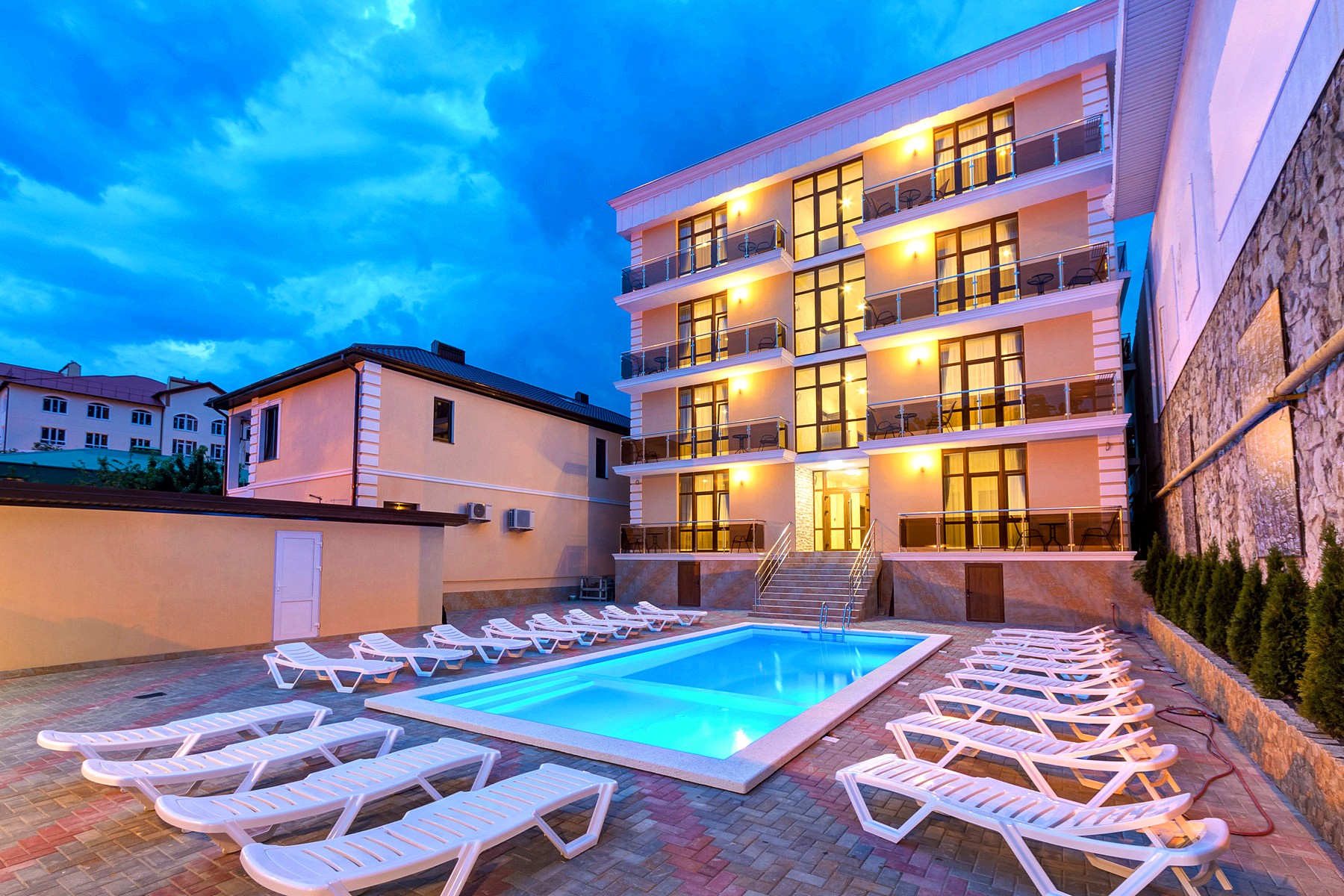 Размещение: «Стандарт» Главный корпус -  1-но, 2-х, 3-х, 4-х местные номера с удобствами (WC, душ, ТВ, сплит-система, холодильник, односпальные и двуспальные кровати, прикроватные тумбочки, стол, стулья, шкаф-купе,  прихожая, фен, чайник, полотенца, мыльные принадлежности,  (журнальный столик – в  2-х, 3-х, 4-х местных ). «Стандарт» Главный корпус -  2-х комнатные 4-х местные номера с удобствами (WC, душ, ТВ, сплит-система, холодильник, односпальная кровать, две двуспальные кровати,  прикроватные тумбочки, стол и стулья, журнальный столик,  шкаф-купе, фен, чайник, полотенца, мыльные принадлежности). «Семейная студия с кухней» 4-х местные номера с отдельным входом и «Апартаменты с кухней»  5-ти местные номера с удобствами и отдельным входом - 3 корпус  (WC, душ, ТВ, сплит-система, холодильник, односпальная кровать, две двуспальные кровати, прикроватные тумбочки, стол и стулья, журнальный столик,  шкаф-купе, стиральная машинка, фен, чайник, полотенца, мыльные принадлежности). 
«Комфорт» 2 корпус - 3-х местные номера без вида на море и «Семейный комфорт» 2 корпус - 4-х местные номера с удобствами с видом на море (WC, душ, ТВ, сплит-система, холодильник, односпальные кровати, двуспальные кровати,  прикроватные тумбочки, стол и стулья, журнальный столик,  шкаф-купе, фен, чайник, полотенца, мыльные принадлежности). Пляж: 10 минут  - оборудованный галечный. Питание: в отеле есть кафе с европейской кухней, с детским меню, комплексное 3-х разовое питание  - 1050 руб/чел.Дети: до 3 лет на 1 месте с родит.– 6400 руб., детская кроватка до 3 лет – 9900 руб.,  до 12 лет скидка на проезд – 200 руб.Стоимость тура на 1 человека (7 ночей)В стоимость входит:  проезд  на  автобусе; проживание в номерах выбранной категории, сопровождение, страховка от несчастного случая. Курортный сбор за доп. плату.Выезд из Белгорода еженедельно по пятницам.Хочешь классно отдохнуть – отправляйся с нами в путь!!!!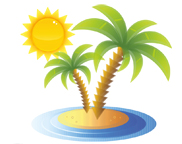 ООО  «Турцентр-ЭКСПО»                                            г. Белгород, ул. Щорса, 64 а,  III этаж                                                                                                            Остановка ТРЦ «Сити Молл Белгородский»www.turcentr31.ru                                     т./ф: (4722) 28-90-40;  тел: (4722) 28-90-45;    +7-951-769-21-41Размещение
ЗаездыСТАНДАРТ с удоб.(главный корпус)СТАНДАРТ с удоб.(главный корпус)СТАНДАРТ с удоб.(главный корпус)СТАНДАРТ с удоб.(главный корпус)СТАНДАРТ с удоб.(главный корпус)СЕМЕЙНАЯ СТУДИЯ 
с кухней4-х мест. с удоб.АПАРТАМЕНТЫ 
с кухней5-ти мест. с удоб.КОМФОРТ  с удоб. с балк. (2 корпус- на фото)КОМФОРТ  с удоб. с балк. (2 корпус- на фото)КОМФОРТ  с удоб. с балк. (2 корпус- на фото)Доп.
место дети до 10 лет Доп.
место 
взрослыеи дети от 10 летРазмещение
Заезды1-но мест. 2-х мест.3-х мест.4-х мест.2-х ком. 4-х
мест. СЕМЕЙНАЯ СТУДИЯ 
с кухней4-х мест. с удоб.АПАРТАМЕНТЫ 
с кухней5-ти мест. с удоб.3-х мест.вид на бассейн 3-х мест.без вида4-х мест.семейный с видом
Доп.
место дети до 10 лет Доп.
место 
взрослыеи дети от 10 летРазмещение
Заезды1-но мест. 2-х мест.3-х мест.4-х мест.2-х ком. 4-х
мест. (3 корпус 1 эт. с отд. входом)(3 корпус 1 эт. с отд. входом)3-х мест.вид на бассейн 3-х мест.без вида4-х мест.семейный с видом
Доп.
место дети до 10 лет Доп.
место 
взрослыеи дети от 10 лет31.05.-09.06.23400157001550013950146501640013100181001530015600101001360007.06.-16.06.27100197001950017200183001950015600222002060018600103001380014.06.-23.06.28400214002120018200189502070016500238002120019800105001400021.06.-30.06.29700216002140018400191002090016800240002140020000107001420028.06.-07.07.33200236002330019700208002240017800252002290020950109001440005.07.-14.07.35200247002350020500215002280018100256002350021500113001480012.07.-21.07.35700253002430020900223002330018800264002430022100119001520019.07.-28.07.35700253002430020900223002330018800264002430022100119001520026.07.-04.08.35700253002430020900223002330018800264002430022100119001520002.08.-11.08.35700253002430020900223002330018800264002430022100119001520009.08.-18.08.35700253002430020900223002330018800264002430022100119001520016.08.-25.08.35700253002430020900223002330018800264002430022100119001490023.08.-01.09.32300231002290019900209002210017800249002250020950115001490030.08.-08.09.29900222002190018900199002150017300245002180020700111001470006.09.-15.09.29600219002170018700196002130017100243002160020500109001450013.09.-22.09.29100217002150018600194002110016900241002140020300107001430020.09.-29.09.286002150021300184001920020900167002390021200201001050014100